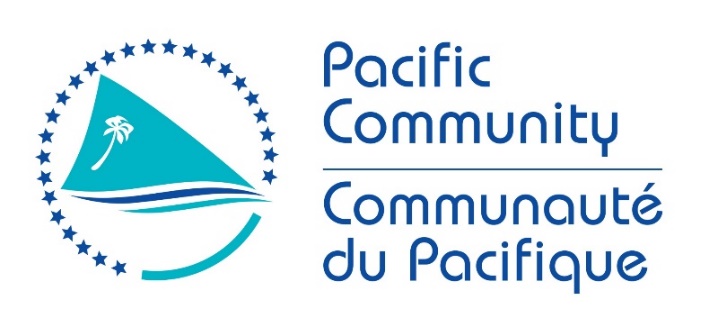 DESCRIPTIF DE FONCTIONSLa Communauté du Pacifique (CPS) est la principale organisation scientifique et technique au service du développement dans la région du Pacifique. Cette organisation internationale créée par voie de traité (la Convention de Canberra) en 1947 fait office de maison commune pour ses 26 membres, dont les 22 États et Territoires insulaires océaniens, qui assurent la gouvernance de l’Organisation. Ses langues de travail sont l’anglais et le français. La CPS a son siège à Nouméa (Nouvelle-Calédonie) et compte des antennes régionales aux Fidji et aux États fédérés de Micronésie, ainsi qu’un bureau de pays aux Îles Salomon et du personnel de terrain détaché dans d’autres États et Territoires. La Bibliothèque de la CPS fait partie de l’équipe publications, traduction-interprétation et bibliothèque des services d’information de la CPS. Elle se compose de deux sites, l’un au siège de la CPS à Nouméa et l’autre sur le campus de Narere de l’antenne régionale de la CPS à Suva. Chaque site est administré par un·e Assistant·e principal·e en gestion des ressources documentaires, qui relève du·de la Coordonnateur·rice des publications.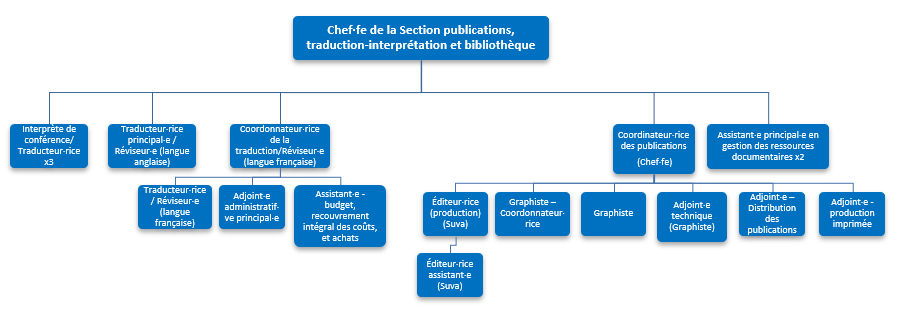 Une description générale des résultats attendus dans les domaines précités est fournie ci-dessous :Budget des dépenses courantes : NéantAutorité d’approbation budgétaire sans approbation du·de la supérieur·e hiérarchique direct·e : NéantCette section sert à décrire les compétences requises pour que le·la titulaire joue son rôle avec 100 % d’efficacité. Cette description ne correspond pas nécessairement au profil de cette personne. Elle peut combiner connaissances et expérience, qualifications ou acquis équivalents, qu’il s’agisse de compétences essentielles, de qualités personnelles ou de compétences spécifiques, propres au poste considéré.QualificationsConnaissances et expérienceCompétences essentielles, qualités personnelles et compétences spécifiques Les niveaux ci-dessous sont caractéristiques de ce que l’on peut attendre à 100 % d’efficacité :Comportements déterminants Tous les agents sont évalués au regard des comportements déterminants suivants dans le cadre du processus d’évaluation des résultats :Engagement/redevabilitéAisance relationnelleTravail d’équipeDiscernementSouci du détailCompréhension de l’environnement pluriculturel de la CPSQualités personnellesSens aigu de la déontologie et de l’éthiqueAffabilitéAptitude à contrôler les détails et adaptabilitéAptitude à travailler en équipe et à fournir les services demandés dans les délaisAptitude à communiquer et à collaborer efficacement avec autrui, à l’oral comme à l’écritDe temps à autre, il peut se révéler nécessaire d’envisager de modifier le descriptif de poste en raison de la nature évolutive du milieu de travail, et notamment de l’évolution technologique ou statutaire. La CPS est habilitée à apporter ces modifications le cas échéant. Le présent descriptif de fonctions pourra également être réexaminé dans le cadre du cycle annuel de gestion de la performance, en amont de la planification des résultats pour l’année considérée.Intitulé du poste :Assistant·e – bibliothèque et information Division :Direction opérations et gestionLieu :Nouméa, Nouvelle-CalédonieSupérieur·e hiérarchique :Coordonnateur·rice des publications – Chef·feNombre de personnes supervisées :Non applicableVocation du poste :Assister l’Assistant·e principal·e en gestion des ressources documentaires de la Bibliothèque de la CPS à Nouméa dans la réalisation des tâches de catalogage, l’ajout et la suppression de documents dans Koha et l’offre de services d’appui ponctuels au sein de la Bibliothèque, en fonction de la demande. Aider l’équipe des publications à effectuer certaines tâches ponctuelles dans les secteurs de l’impression et de la distribution, selon les instructions du·de la Coordonnateur·rice des publications.Date :Janvier 2021Cadre institutionnel et organigrammeDomaines de résultats essentiels (Objectifs)Responsabilités de la personne titulaire du poste :Indicateurs de réussite : Objectif 1 (60 %) : Cataloguer les articles de bibliothèque et les ajouter/supprimer dans le système de gestion de bibliothèque KohaCataloguer et classer les articlesGérer les documents et saisir les données dans le système de gestion KohaCataloguer les documents originauxLa personne titulaire respecte systématiquement les cibles mensuelles de catalogage, telles que fixées par le·la Coordonnateur·rice des publications et l’Assistant·e principal·e en gestion des ressources documentaires.Les articles sont faciles à trouver dans le catalogue de la Bibliothèque. Les entrées de la base de données sont conformes aux normes internationales en vigueur pour les services de bibliothèque.Les articles du fond de catalogue sont traités et rendus accessibles.Objectif 2 (20 %) : Assurer le traitement et la gestion matérielle des documents de la BibliothèqueReplacer les documents de la Bibliothèque dans les espaces prévus et mettre à jour les cotes et code-barresVérifier et contrôler les documents existantsLa personne titulaire respecte systématiquement les cibles mensuelles fixées par le·la Coordonnateur·rice des publications et l’Assistant·e principal·e en gestion des ressources documentaires.Les documents matériels de la Bibliothèque sont correctement traités et étiquetés.Les pièces sont rangées dans les bons rayonnages et bien agencées.Objectif 3 (5 %) : Appuyer les processus de gestion de l’information et des connaissances de la CPSAider l’Assistant·e principal·e en gestion des ressources documentaires à mener à bien les processus requis à la Bibliothèque de NouméaLes processus et politiques de gestion de l’information de la Bibliothèque de la CPS sont systématiquement suivis.Objectif 4 (15 %) : Assister l’Assistant·e principal·e en gestion des ressources documentaires et le·la Coordonnateur·rice des publications dans la réalisation de tâches et fonctions administratives ponctuelles, selon leurs instructions et dans les délais demandésNumériser et photocopier des documents, au besoinSaisir des données et assurer des fonctions d’organisationLes tâches administratives confiées sont réalisées dans les délais, conformément aux instructions données par le·la Coordonnateur·rice des publications et l’Assistant·e principal·e en gestion des ressources documentaires.Tâches courantes les plus complexes (complexité du travail)Catalogage et indexation de ressources documentaires originalesSaisie de données et traitement des documents dans le système de gestion KohaApplication des normes et pratiques internationales de catalogage et indexation applicables en bibliothéconomieRéalisation des tâches administratives associées aux services de bibliothèqueAppui aux processus et politiques de gestion des ressources documentaires et de la BibliothèqueRelations fonctionnelles et aptitudes relationnellesPrincipaux contacts en interne et en externeType de contact le plus courantExternePrincipaux contacts en externe :Service d’appui KohaAssistance aux clients et consultationInternePrincipaux contacts en interneCoordonnateur·rice des publications – Chef·feAssistants principaux en gestion des ressources documentairesTout le personnel de la CPSCompréhension et satisfaction des besoinsDonner et recevoir l’informationNiveau de délégationProfil personnelEssentiellesSouhaitablesDiplôme en bibliothéconomie et/ou sciences de l’information Validation d’UE ou de cours spécifiques sur le catalogageEssentiellesSouhaitablesAu minimum une année d’expérience dans une bibliothèque ou à des fonctions de gestion des ressources documentairesCompréhension et connaissance pratique des meilleures pratiques et des normes internationales de bibliothéconomieConnaissance et expérience des systèmes intégrés de bibliothèqueFamiliarité avec la classification décimale de DeweyMaîtrise de l’outil informatique, notamment de Microsoft Office et des systèmes en réseauExpérience professionnelle au sein d’une organisation internationaleExpérience professionnelle dans un environnement pluriculturel et sensible au genreBonne connaissance de Koha et du logiciel GreenstoneBonne connaissance des vedettes-matières de la Library of Congress et des formats UNIMARC, MARC21 et AACR2Bonne compréhension de l’anglais ExpertCompétences en administration et saisie de donnéesSouci du détailOrganisation et gestion du tempsNiveau avancéMaîtrise de l’outil informatique, de Microsoft Office et des systèmes en réseauConnaissance des systèmes de gestion des ressources documentairesCompétences en catalogageMaîtrise du françaisConnaissance pratiqueQuestions culturellesMéthodes de bibliothéconomie et questions associéesMaîtrise de l’anglais (en particulier, rédaction et compréhension écrite)Connaissance élémentairePrincipes théoriques et meilleures pratiques de la gestion des ressources documentairesMeilleures pratiques en matière de gestion des donnéesModifications du descriptif de fonctions